TARION Toolkit: Social Media ToolsThe TARION Home Warranty Program is a great opportunity to communicate with your contacts about radon.   Whether they’re clients whose homes you’ve tested in the past (who may be hesitating about mitigation), or potential clients who are covered by TARION in the case of elevated Radon levels, they need to know how advantageous the program could be.Here are some sample images you can use.Campaign: #TARIONradon           (Tarion is also tweeting with #Tarion and #RadonActionMonth)Partners: @RadonInfo	@cnrpp_radon           @tarionwarranty Links: 	https://www.tarion.com/resources/videos/radon-and-your-new-home-warrantyhttp://carst.ca/ONHomeWarrantyQuick tips:When you create a post make sure you use an image; Also, include the hashtag #TARIONradon in all your posts so they can be easily found when people search for them. (You can use this hashtag on Twitter and on Facebook).Include one of our Twitter handles (@RadonInfo or @cnrpp_radon) and we will retweet to spread your message further!Sample Images: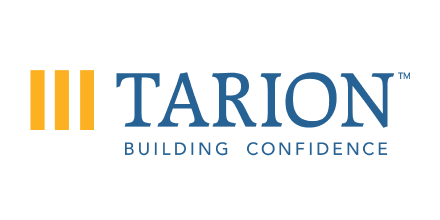 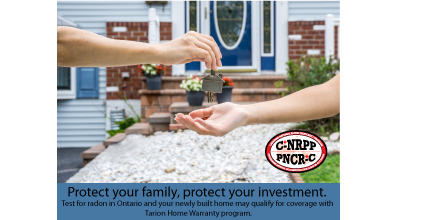 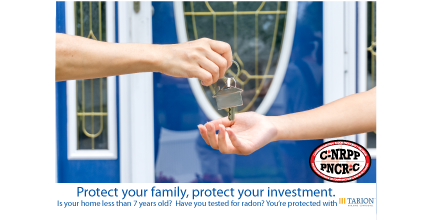 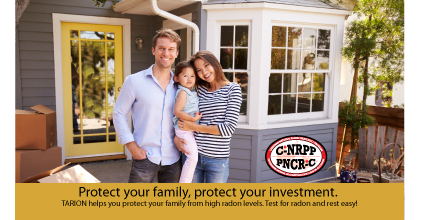 